                                                                            بسم  الله الرحمن الرحيم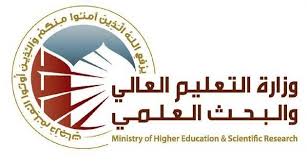 استمارة انجاز الخطة التدريسية للمادة                                                                            بسم  الله الرحمن الرحيم                                                        استمارة الخطة التدريسية للمادةتوقيع الاستاذ:                                                                                                                                  توقيع العميد:الاسم حسن علي مجيدعثمان نصيف جاسمحسن علي مجيدعثمان نصيف جاسمحسن علي مجيدعثمان نصيف جاسمحسن علي مجيدعثمان نصيف جاسمحسن علي مجيدعثمان نصيف جاسمالبريد الالكترونيhasanmajeed@uodiyala.edu.iqhasanmajeed@uodiyala.edu.iqhasanmajeed@uodiyala.edu.iqhasanmajeed@uodiyala.edu.iqhasanmajeed@uodiyala.edu.iqاسم المادةمحاصيل أليافمحاصيل أليافمحاصيل أليافمحاصيل أليافمحاصيل أليافمقرر الفصل12 أسبوع12 أسبوع12 أسبوع12 أسبوع12 أسبوعاهداف المادةيهدف إلى التعريف بأهم محاصيل الألياف المزروعة عالمياً البذرية واللحائية والورقية من خلال دراسة أهميتها الإقتصادية وموطنها الأصلي ومساحتها الإنتاجية ومتطلباتها البيئية والزراعية، وعمليات الخدمة المقدمة لكل محصول، والتركيز على واقع زراعة القطن في العراق وتطورها وكيفية تجهيز القطن المحلوج للصناعة، وعلى المنتجات الثانوية للقطن.يهدف إلى التعريف بأهم محاصيل الألياف المزروعة عالمياً البذرية واللحائية والورقية من خلال دراسة أهميتها الإقتصادية وموطنها الأصلي ومساحتها الإنتاجية ومتطلباتها البيئية والزراعية، وعمليات الخدمة المقدمة لكل محصول، والتركيز على واقع زراعة القطن في العراق وتطورها وكيفية تجهيز القطن المحلوج للصناعة، وعلى المنتجات الثانوية للقطن.يهدف إلى التعريف بأهم محاصيل الألياف المزروعة عالمياً البذرية واللحائية والورقية من خلال دراسة أهميتها الإقتصادية وموطنها الأصلي ومساحتها الإنتاجية ومتطلباتها البيئية والزراعية، وعمليات الخدمة المقدمة لكل محصول، والتركيز على واقع زراعة القطن في العراق وتطورها وكيفية تجهيز القطن المحلوج للصناعة، وعلى المنتجات الثانوية للقطن.يهدف إلى التعريف بأهم محاصيل الألياف المزروعة عالمياً البذرية واللحائية والورقية من خلال دراسة أهميتها الإقتصادية وموطنها الأصلي ومساحتها الإنتاجية ومتطلباتها البيئية والزراعية، وعمليات الخدمة المقدمة لكل محصول، والتركيز على واقع زراعة القطن في العراق وتطورها وكيفية تجهيز القطن المحلوج للصناعة، وعلى المنتجات الثانوية للقطن.يهدف إلى التعريف بأهم محاصيل الألياف المزروعة عالمياً البذرية واللحائية والورقية من خلال دراسة أهميتها الإقتصادية وموطنها الأصلي ومساحتها الإنتاجية ومتطلباتها البيئية والزراعية، وعمليات الخدمة المقدمة لكل محصول، والتركيز على واقع زراعة القطن في العراق وتطورها وكيفية تجهيز القطن المحلوج للصناعة، وعلى المنتجات الثانوية للقطن.التفاصيل الاساسية للمادةتقسيم محاصيل الألياف ودراسة معوقات زراعة وانتاج محاصيل الألياف ودراسة المحاصيل الرئيسية مثل القطن والكتان والجوت والجلجلتقسيم محاصيل الألياف ودراسة معوقات زراعة وانتاج محاصيل الألياف ودراسة المحاصيل الرئيسية مثل القطن والكتان والجوت والجلجلتقسيم محاصيل الألياف ودراسة معوقات زراعة وانتاج محاصيل الألياف ودراسة المحاصيل الرئيسية مثل القطن والكتان والجوت والجلجلتقسيم محاصيل الألياف ودراسة معوقات زراعة وانتاج محاصيل الألياف ودراسة المحاصيل الرئيسية مثل القطن والكتان والجوت والجلجلتقسيم محاصيل الألياف ودراسة معوقات زراعة وانتاج محاصيل الألياف ودراسة المحاصيل الرئيسية مثل القطن والكتان والجوت والجلجلالكتب المنهجيةكتاب انتاج محاصيل الأليافكتاب انتاج محاصيل الأليافكتاب انتاج محاصيل الأليافكتاب انتاج محاصيل الأليافكتاب انتاج محاصيل الأليافالمصادر الخارجيةمحاصيل الألياف والزيوت علي الدجوي, محاصيل العلف والالياف في امريكا Thomas Forsyth Huntمحاصيل الألياف والزيوت علي الدجوي, محاصيل العلف والالياف في امريكا Thomas Forsyth Huntمحاصيل الألياف والزيوت علي الدجوي, محاصيل العلف والالياف في امريكا Thomas Forsyth Huntمحاصيل الألياف والزيوت علي الدجوي, محاصيل العلف والالياف في امريكا Thomas Forsyth Huntمحاصيل الألياف والزيوت علي الدجوي, محاصيل العلف والالياف في امريكا Thomas Forsyth Huntتقديرات الفصلالفصل الدراسيالمختبرالامتحانات اليوميةالمشروعالامتحان النهائيتقديرات الفصل15%15%10%20%40%معلومات اضافيةزيارات علمية زيارات علمية زيارات علمية زيارات علمية زيارات علمية الاسبوعالتاريخالمادة النظريةالمادة العمليةالملاحظات13/10/2023مقدمة عن محاصيل الأليافتحضير التربة لزراعة محاصيل الالياف210/10/2023تقسيم محاصيل الاليافدراسة الوصف النباتي للقطن317/10/2023معوقات زراعة وانتاج محاصيل الالياف دراسة اصناف القطن المزروعة في العراق 424/10/2023محصول القطن الاختبار الاول 531/10/2023دورة حياة نبات القطندراسة الوصف النباتي للكتان67/11/2023الأختبار الاولزراعة محصول الكتان 714/11/2023الظروف الملائمة لزراعة القطندراسة تعطين اللياف الكتان821/11/2023الكتاندراسة الوصف النباتي للجوت928/11/2023طرق تعطين الكتاندراسة الوصف النباتي للجلجل 105/12/2023الجوتالاختبار الثاني1112/12/2023الجلجل1219/12/2023الاختبار الثاني 13141516                                                                                  عطلـــــــة نصـــــف الســـــــــنة                                                                                  عطلـــــــة نصـــــف الســـــــــنة                                                                                  عطلـــــــة نصـــــف الســـــــــنة                                                                                  عطلـــــــة نصـــــف الســـــــــنة                                                                                  عطلـــــــة نصـــــف الســـــــــنة123456778910111213141516